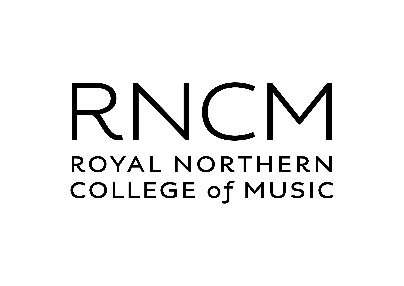 RNCM JOHN GOLLAND AWARD 2022APPLICATION FORMPlease refer to the John Golland Award Competition Regulations document before completing this application form.FULL NAME	…………………………………………………………………..CONTACT ADDRESS	…………………………………………………………………..	…………………………………………………………………..	…………………………………………………………………..TELEPHONE NO	………………………………………………E-MAIL ADDRESS	………………………………………………DATE OF BIRTH * 	….. / ….. / ……….* To be eligible to apply for this Competition you must be between the ages of 18 and 30. Applications will be accepted from those born on or after 1 December 1991, AND on or before 30 November 2003.TITLE OF SUBMISSION	…………………………………………………………………..PLEASE ATTACH THE FOLLOWING TO YOUR APPLICATION EMAIL:APPLICATION FORMFULL SCORE (digital)SOUND FILE (mp3 or equivalent)A SHORT CURRICULUM VITAEPlease send your documents to Harriet Lane, RNCM Programming Co-ordinator at harriet.lane@rncm.ac.uk, by midday on 30 November 2021.